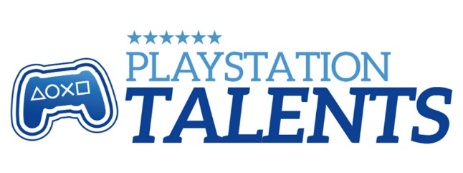 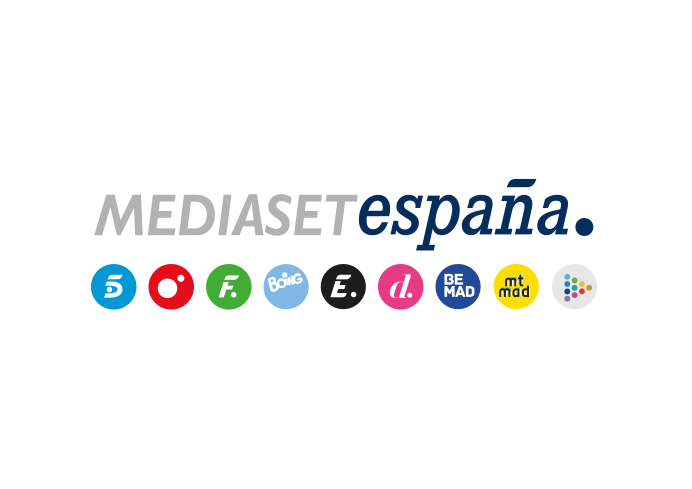 Madrid, 27 de junio de 2019Mediaset España y PlayStation®Talents desarrollan el videojuego de la película ‘MalnaZidos’Los usuarios de PlayStation®4 experimentarán una recreación de la película de acción y aventuras producida por Telecinco Cinema, en un videojuego desarrollado por los estudios Gammera Nest.Tras finalizar su rodaje, el filme, en el que dos bandos rivales deben unir fuerzas en plena Guerra Civil para hacer frente a un enemigo común -los zombis-, se estrenará en cines en 2020.El potencial estético y de guion de ‘MalnaZidos’, uno de los proyectos cinematográficos más ambiciosos de Telecinco Cinema para 2020, ha llevado a Mediaset España y Sony Interactive Entertainment España, a través de PlayStation®Talents, el programa de apoyo al desarrollo de videojuegos que la compañía tiene en nuestro país, a alcanzar un acuerdo para la adaptación de la película al universo del videojuego.Esta alianza supone el desarrollo conjunto, a través del estudio Gammera Nest, de una trepidante aventura gráfica con grandes dosis de acción, basada en el género shooter y exclusiva para los usuarios de PlayStation®4. El videojuego oficial de ‘MalnaZidos’ recreará los principales personajes y escenarios del filme dirigido por Javier Ruiz Caldera y Alberto de Toro y protagonizado por Miki Esparbé, Aura Garrido, Luis Callejo, Álvaro Cervantes, Jesús Carroza y María Botto. De este modo, desarrollará la estética tanto de los integrantes de los dos bandos enfrentados -nacionales y republicanos- como la de su enemigo común, los zombis, en distintas variantes. El jugador podrá tomar el control de un personaje de la película, al que tendrá que guiar en las diferentes misiones encomendadas hasta alcanzar el objetivo final: la supervivencia.Ghislain Barrois, consejero delegado de Telecinco Cinema, ha asegurado que “desde el primer momento tuvimos claro que ‘MalnaZidos’ se prestaba a una versión de videojuego, por lo que decidimos poner en marcha un desarrollo con el mismo concepto del filme, en paralelo a la producción de la película. Recurrimos directamente a los mejores en el sector, Sony PlayStation, les planteamos el proyecto y no dudaron en subirse al carro. Al mismo tiempo cerramos la distribución de la película en salas en español con Sony Pictures Entertainment Iberia, lo que refuerza la colaboración entre nuestros grupos. Nuestra idea es que el videojuego y la película se complementen y refuercen la promoción de ambos productos y podemos asegurar que tanto los primeros bocetos del videojuego como las imágenes del rodaje de la película son impresionantes”.Roberto Yeste, director de RR.PP., Partnerships y Desarrollo de Negocio de Sony Interactive Entertainment Iberia, ha declarado que “para nosotros es un orgullo poder colaborar con una producción española de la talla de ‘MalnaZidos’. Se trata de una oportunidad muy interesante de hacer llegar a otros públicos una historia tan potente como esta. Ambos, película y videojuego, serán complementarios y permitirán al espectador vivir la historia de dos formas: desde la espectacularidad de la sala de cine a la experiencia inmersiva e interactiva que solo permite el videojuego”.Tras finalizar su fase de preproducción, el videojuego está siendo desarrollado por Gammera Nest, empresa integrada en PlayStation Alianzas, el área que engloba los proyectos desarrollados por estudios nacionales ya consolidados dentro del programa PlayStation®Talents para fomentar e impulsar el talento nacional, formar a los futuros profesionales de la industria y potenciar el emprendimiento en el sector. Creada en 2013, Gammera Nest está especializada en el desarrollo de narrativas transversales que aúnan la interactividad propia de los videojuegos con disciplinas culturales como el arte y la literatura. Entre sus proyectos, destaca ‘Nubla 2’, galardonado con el premio al Mejor Serious Game en la última edición del Fun & Serious Game Festival, el mayor festival de videojuegos de Europa.Este acuerdo para trasladar un proyecto cinematográfico al mundo de los videojuegos se suma al alcanzado entre Mediaset España y Sony Interactive Entertainment España en 2013 para el lanzamiento de ‘Tadeo Jones: El videojuego’ en exclusiva para PlayStation®Vita. El juego, desarrollado por el estudio español U-PLAY Studios, se basó en ‘Las aventuras de Tadeo Jones’, la película de animación más taquillera del cine español, también producida por Telecinco Cinema.‘MalnaZidos’, estreno en 2020Con guion de Jaime Marqués Olarreaga y Cristian Conti a partir de la novela ‘Noche de difuntos del 38’ de Manuel Martín Ferreras, la película ha contado con un espectacular despliegue de producción para recrear un universo bélico creíble en escenarios naturales, en los que se han construido, por ejemplo, más de 200 metros de vías férreas y dos trenes blindados de época y ha contado con más de 20 vehículos militares, más de 1.000 figurantes y 200 especialistas. Además, se ha llevado a cabo una minuciosa labor de diseño artístico para mostrar el proceso de transformación de los zombis en sus diferentes fases.‘MalnaZidos’, que finalizó su rodaje el pasado viernes y cuyo estreno está previsto para el próximo año, está producida por Telecinco Cinema, Cactus Flower Producciones, Malnazidos AIE, La Terraza Films e Ikiru Films, con la participación de Mediaset España y Mediterráneo Mediaset Group, y será distribuida en España por Sony Pictures Entertainment Iberia.